ST. LUKE’S ANGLICAN CHURCHHappy Thanksgiving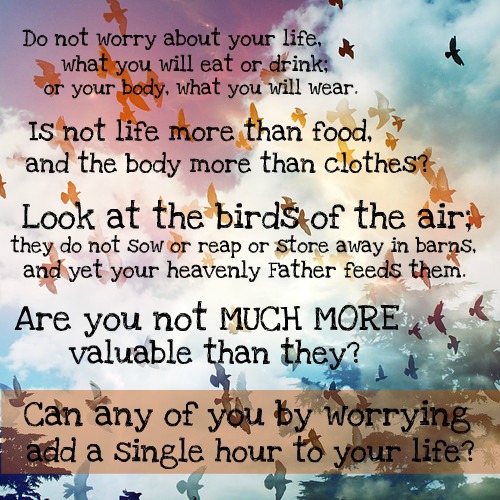 Sunday ServiceOctober 10, 2021, at 10:00 a.m. The Rev. Robert MontgomeryPriest–in-Chargerob.montgomery@anglican.nb.ca / (506) 608-1772    Facebook: https://www.facebook.com/StLukesGP                         Website: http://www.stlukesgp.caReadings: Joel 2:21-27    Psalm 126    1 Timothy 2:1-7     Mark 6:25-33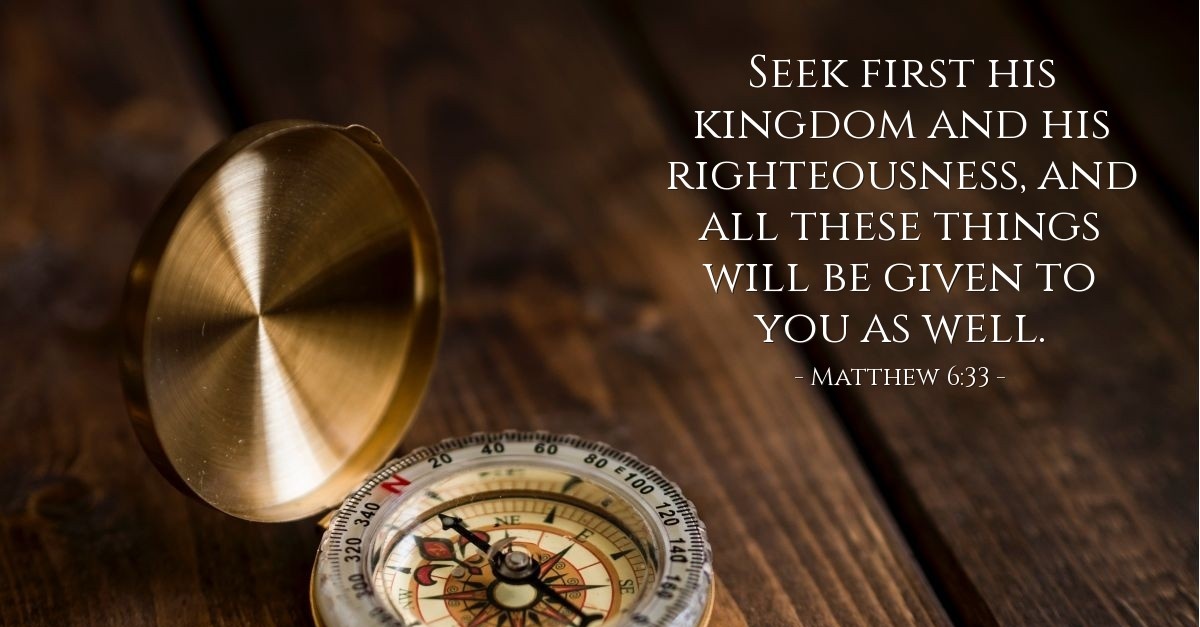 St. Luke’s NewsINTERCESSIONS: Anglican Communion: Chair, and all the members of the Council. Archbishop Linda Nicholls, Anglican Church of Canada. Ecclesiastical Province of Canada, Archbishop David, and the Provincial Council. Bishop McAllister College, in Uganda, fellow missionaries, teachers, volunteers. The Diocese of Ho, Companion Diocese of the Diocese of FrederictonFredericton, Archbishop David Edwards, retired Bishops Claude, William and George, and their families. Camp Medley and Camp Brookwood, Threshold Ministries, The Anglican Diocese of Yukon: our retired clergy, and our fellow Anglicans: Marysville, Canon Charles Ferris; Hammond River, the Rev. Michael O’Hara; Gondola Point, the Rev. Rob Montgomery, and his familyGondola Point: Meals on Wheels          Parish family: Don Heron and his family                     Parish Ministry: care and preservation committee and stewardship. Community Needs: those without work, food, or shelter, and those who serve and care for them. Pray also for those who are travelling.Shut-Ins, especially if due to COVID-19.Sick: Flora, Katie, Lori, Shawn, Wanda., James F, Travis B., Jack D., James F., Isaac D. Doreen E., John E., Lisa G., Sheila H., Calvin M., Malcolm M., David S., Keaton S., John W., Wendy W., and any others we have been asked to include in our prays…Thanksgiving: All that reminds us of our dependence upon God.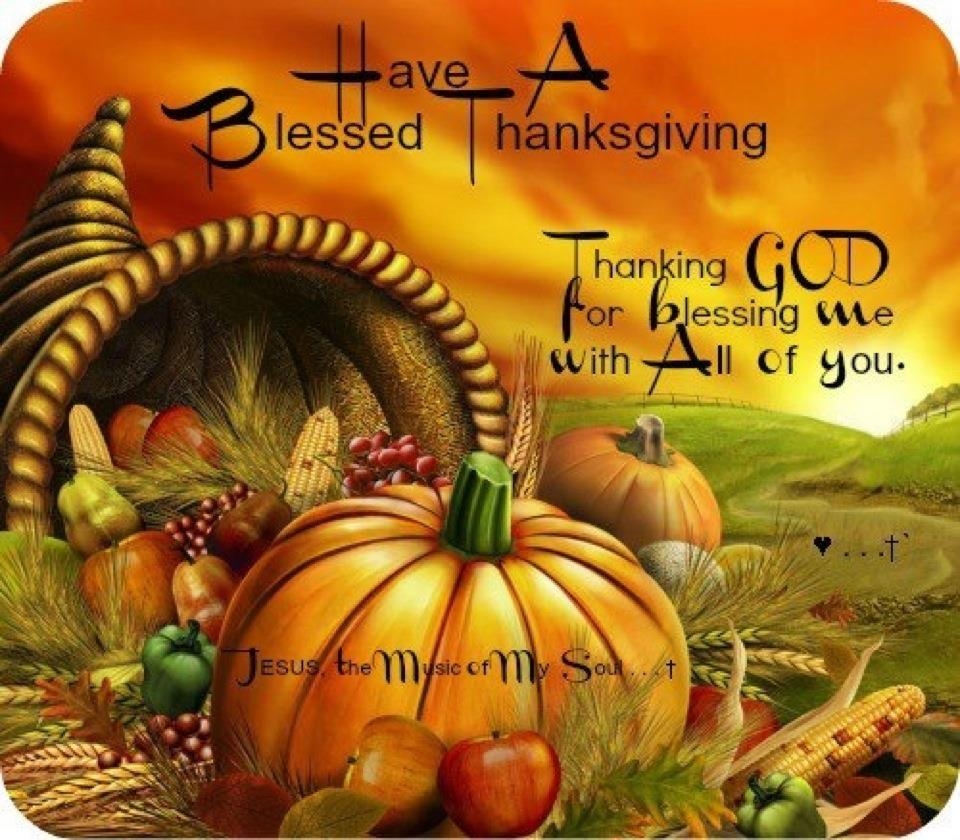 The work continues on our Building Restoration Project and will continue throughout this Fall. Stay tuned for more updates on our Building Restoration Project progress and funds raised towards it so far. Restoration of St. Luke’s Anglican Church:Funds needed: $ 62,500.00.                 Funds on hand:  $18,041.04Parish Mission Outreach: For the next few Sundays, we are collecting boxes of “Cheerios” Cereal for an Elementary School Breakfast Program. Non-name brand is acceptable if there are no nuts (peanuts, peanut oil) in the ingredients or facilities they are made in. Again, we will collect them at the church and then deliver them to the school.Quarters for A Kilometer: We will be collecting quarters ($0.25) for the distance of a kilometer for the Church Restoration Fund. There will be a container at the back table for the quarters.Safe Church Trainer and Renewals: Please note a new online safe church training platform has been developed to allow the Diocese to better track who has taken the training, as well as working to make the training more relevant, accessible, and simple to complete. The new training should take roughly 30-45 minutes and the Diocese would sincerely appreciate all feedback that you can provide on the entire process to ensure this is the ideal system to roll out to the diocese. Please contact Donna Dobbin for your training, thank you.Upcoming Events: Oct. 16/21 Soup and Sandwich Takeout at ST. LUKE’S ANGLICAN CHURCH, St. Luke's Parish Hall, 12 Quispamsis Road, QuispamsisOn Saturday, October 16th, 2021. Pick up between 11:30 and 12:30Tickets: $10.00   For Tickets: Call 849-9551Join us for delicious Turkey Soup, Turkey Salad Sandwich And Carrot Cake.Oct 17/21 Archbishop David Edwards and Archbishop Linda Nicholls, Anglican Church of Canada will be coming to visit St. Luke’s Anglican Church at our Sunday morning service at 10 am to join with us in celebration of St. Luke’s Day.Oct 23/21 HOMEMADE BAKED BEANS, BROWN BREAD & APPLE CRISP TAKEOUT! Saturday October 23rd, 2021. Cost $10.00 per take out order. Call Mark & Kathy Allaby to pre-order at 832-3759. Pick up on October 23rd is between 11 am and 1 pm at Holy Trinity Church 2 Hammond River Rd., Quispamsis (Next to the Hammond River Bridge). Treat yourself to a lovely fall meal & help support Holy Trinity's Mission Projects!Nov. 20/21 Corn Chowder and Sandwich Takeout at ST. LUKE’S ANGLICAN CHURCH, St. Luke's Parish Hall, 12 Quispamsis Road, Quispamsis    More details to follow!Mission Visionary Group - Launch Pentecost. Further details to follow by speaking to the Rev. Rob Montgomery.St. Luke’s A.C.W. will be on holding their meeting on Monday in the hall starting at 10:00 a.m.,The Rev. Montgomery resuming St. Luke’s Parish Bible Study online on October 5/21 at 3:00 pm. Please contact Rev. Rob for further instructions.We are collecting refundable items from the parish for the Restoration Fund for the Church. If you have any you would like picked up, you may call Terry and Susan Sleep at 847-7609, or Darryl. On this website is also St. Luke's Blog, posting of our Orders of Service and Sermons for Sundays, as well as other resources for us from time to time. Feel free to explore and spread the news if you can.We must continue to meet our monthly expenses too while we are unable to come to our church to meet at times for worship and fellowship. Since all worship services, meetings, and events at our church has been put on hold at times, for the time being, our bulletin has changed. As the situation changes, activities will begin to be re-schedule. Please contact Terry Sleep at 847-7609. He is our Parish E-offering Representative or by mail to St. Luke’s Anglican Church, 12 Quispamsis Road, Quispamsis, New Brunswick, E2E 1M2 or e-transfer. Please contact Terry Sleep at 847-7609 for further information or instructions, thank you. 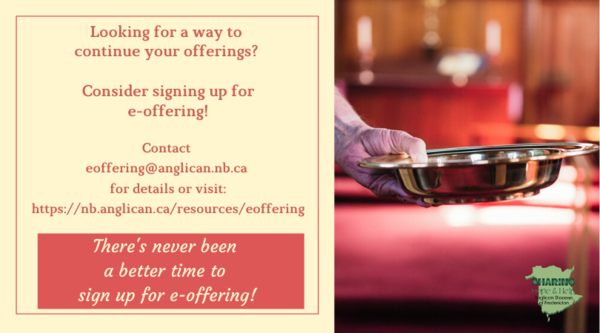 St. Luke’s is in the process of raising Funds for Restoration repairs of St. Luke’s Anglican Church with the matching of fund coming from a grant we have applied for from the Federal Government. White envelopes for this may be found on the entry table. If you have any questions, please speak with Rev. Rob Montgomery, Rosemarie Kingston, or Terry Sleep. They can help you. Many of you received the e-news from Gisele McKnight, Diocesan Communications Officer. It contains messages from the Bishop concerning the coronavirus and the resulting procedural changes and cancellations that have been put in place. Bishop David’s message contains links to his earlier messages on the coronavirus, as well as to prayers, on-line worship services and the Book ofCommon Prayer. If you did not receive e-news, it may be found at https://nb.anglican.ca/newsletters/102/display  A call to prayer has been issued and details may be found in e-news. As well, you can keep up with Diocesan events at https://nb.anglican.ca/ WOODWORKING GROUP: The woodworking group at St. Augustine’s is on-going most days of the week. They welcome new ideas for seasonal craft projects. Please contact Kevin Tupper for more information or if you are interested in joining.Trinity Church Columbarium the Trinity Columbarium is located inside the Germaine Street entrance at Trinity Anglican Church in Saint John, NB. This beautiful, historical church provides a place of remembrance for families wanting that connection with the church. There are various niche sizes (individual, couples, and family) available for purchase. Inquiries can be directed to the Trinity Parish office at (506) 693-8558 or email: trinsj@nb.aibn.com                                                                                                                                       E - News wants subscribere-News is the best way to keep up to date on what is going                                                                                       on in the diocese           Click here to subscribe.THE ANGLICAN JOURNAL AND THE NEW BRUNSWICK ANGLICAN: If you are not currently receiving the Anglican Journal and the New Brunswick Anglican and would like to, there are two ways to subscribe: 1. On-line at https://www.anglicanjournal.com/newsubscription/ checking off that you want the Diocesan paper called "Fredericton - New Brunswick Anglican" in the drop-down menu to accompany your subscription to the Anglican Journal, or 2. E-mail circulation@national.anglican.ca indicating that you would like to receive both the Anglican Journal and the New Brunswick Anglican. Include the name of your parish and the Diocese.Please note that services begin at 2 p.m. this year to help everyone catch the final wagon back to the entrance.Clerics and layreaders are encouraged to sign up for a Sunday service. Click here to sign up. Contact the Rev. Canon Walter Williams for more information. 